令和３年３月吉日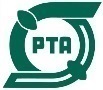 仙台市内小・中学校　校長・ＰＴＡ会長　様　ＰＴＡ広報委員長　様仙台市ＰＴＡ協議会　会　長　髙城　みさ広報委員会　　　　　　委員長　今野　広元第４３回全国小・中学校ＰＴＡ広報紙コンクール第一次審査・兼令和３年度仙台市ＰＴＡ協議会広報紙コンクールの実施について　早春の候、貴職にはいよいよご清栄のこととお慶び申し上げます。また、日頃より本協議会へのご支援・ご協力をいただき深く感謝申し上げます。　さて、第４３回全国小・中学校ＰＴＡ広報紙コンクール第一次審査・兼、令和３年度仙台市ＰＴＡ協議会広報紙コンクールを下記により実施いたします。各単位ＰＴＡにおかれましては、是非ふるってご参加していただきますようご案内申し上げます。記　１　実施要領　　「第４３回全国小・中学校ＰＴＡ広報紙コンクール実施要項」に準じます（別紙）。　２　対　　象　　・令和２年４月～令和３年３月までに発行された全ての号。　　　　　　　　　・本協議会での審査では年間発行回数にはこだわりませんが、全国コンクールには年１回以上発行された広報紙が推薦されます。　３　応募方法　　・令和２年度中に発行された広報紙の全ての号を各２部と別紙「応募用紙」を一緒に提出してください。　４　作品の注意点　・広報紙は審査作品ですので、傷つけないように以下の点にご注意ください。　　１　穴あけパンチで穴を開けないでください。　　　　　　　　　　　２　ホチキス・ひもでとじないでください。　　　　　　　　　　　３　マジック等で書かないでください。　　　　　　　　　　　４　糊付けをしないでください。　　　　　　　　　　　５　複製・コピー、ＣＤでは応募できません。　５　応募期間　　令和３年４月２１日（水）締切厳でお願いします。　６　送 付 先　　仙台市ＰＴＡ協議会　事務局まで（市教委巡回郵便で）　７　審　　査　　令和３年４月２７日（火）　（予定）　８　審査委員　　仙台市教育委員会、仙台市小・中校長会、仙台市ＰＴＡ協議会等　９　表　　彰　 ・小・中ともに金賞、銀賞、佳作を選出し表彰します。　　　　　　　　 ・審査結果は５月中に各学校へ通知する予定です。　　　　　　　   ・表彰式は６月に行われる予定の令和3年度ＰＴＡ会長研修交流会の席上で行う予定です。　１０　その他　・応募作品は返却いたしません。　　　　　　　　 ・応募用紙は仙台市ＰＴＡ協議会ホームページよりダウンロードできます。仙台市ＰＴＡ協議会事務局　担当　事務局長　佐藤　悦雄　　　℡　022-227-9545　　Fax 022-227-9218　　市Ｐ協E-mail　　siptakyo@joy.ocn.ne.jp